M/C Meeting held at Bootle CC on Tuesday 26th January 2016 at 1.00pm:  The next full agenda meeting will be held at Parkfield Liscard CC on Tuesday 23rd Feb 2016 at 1.00pm.DRAFT Agenda to include1	Apologies2.1	Minutes of Previous Meeting & 2.2             Action Point Items2.3	Matters arising 3	Hon Treas report4	Registration Sec's Report5	Fixt Sec's Report      6.1	Publicity & Sponsorship Chair’s Report  6.2 	Website matterslpoolcomp:play-cricket7	Cricket Chair’s Report  8	Club & Ground Chair’s Report9      	LCB / ECB Issues10     	Hon Secretary’s Report 11	A.O.B. 12	Date of Next Meetings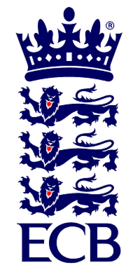 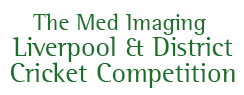 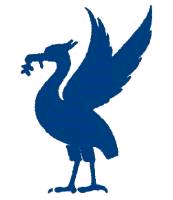 The ECB Premier League in Lancashirewww.lpoolcomp.co.ukAgenda itemRecorded Minutes1.Apologies:ApologiesThere were no apologies as the complete Management Committee was present, PresentEric Hadfield (President); John Williams (Chair); John Rotheram (Cricket Chair); Chris Weston (Hon Sec); Rob Durand (1st XI and 2nd XI Fixtures Sec); Alan Bristow (Hon Treas); Iain McKillop (Club & Ground Chair). 2aMinutes:Signing of Previous MeetingThe President (EH) signed the minutes as a true and accurate records of both the November and December 2015 M/C meetings and to use a little of the time. Action Point Items The “additional” and limited agenda December 2015 M/C  meeting on the 14th Dec had become the only M/C meeting in Dec, that planned for the week after Christmas having not been necessaryCW took the meeting through the Action Points. Matters arising These were taken en passant1.05pm3.Chairman's RemarksAGM 2016  feedback post meeting There had been no adverse reports in respect of the meeting or the minutes to CW.Lancashire leagues developments 2016 and 2017The subject had been raised again at last night’s LCB Recreational Committee. The matter was not closed; LCB would be making a statement at the end of this week when they had written to all four leagues following an LCB Board meeting on Monday morning. ECB and the Cumbrian Board were heavily involved; Cumbrian clubs were to be excluded on the LL model. 3.3 Club consultations re sliding scale wet weather pointsThe matter was discussed at length.Club consultations re possible dual registrations in 3rd XIsThe matter was discussed at length.This system was used successfully in some leagues in Yorkshire.ECB comments on rejection of GTGO proposalsSee 3.2 abovePDP: UpdateThis was going well. 4 Club & Ground Chair’s ReportC&G Inspections 2016IMcK needed the list of clubs that needed to be inspected in 2016.Promotion/Relegation C&G letters season 2015 from EoS meetingThese letters had been sent, there had been a reply from CB CCAinsdale CC /  FWH CCC&G issues were discussed5.Hon Treasurer’s ReportFigures of AccountAs at 26/01/2016 were given Winter League 2015/2016Calculations indicated that the overall subsidy was about £200 which was in line with that originally projected in the planning of this programme.We had plenty of balls ready for next year.ORT and Burscough played in the LCB regional final, there had been two other teams.  The regional finals day had been close. Egerton CC would be going through to represent LCB in the national finals. Budget 2016: figuresThe budget would follow at a later meeting.TCS licensesRD had researched this via Stewart  Reynolds of Cric-HQThe situation was not simple, there were 3 versions of TCS in use, versions 6/7/8 some were updated, it meant as 6 (!) versions were in circulation no single update was possible. For 2016 all six would continue to operate. Systems for use in 2017 and onwards were yet to be decided; it was possible that only version 8 would continue. Cric HQ wanted leagues to help, RD would be our contact.Club Insurance PoliciesAn e- flyer from “Owzat” Insurance had been sent. AB had followed this up and gave M/C hard copies of the flyers sent to him and enough to CW for issuing to all clubs at the pre-season meeting as part of our service to clubs. Club Improvement Grant 2016AB had received six applications so farAB would write a summary after the closing dateCW would see to it that the summary went out with first Cr Co papers6.Registration Sec's ReportRegistrations ReportIt was known that to date there were 22 new requests for registration; very few new clubs seemed to be amongst them. CW had written to them and posted on the site. CW would keep reminding them.JW repeated that we needed to be aware of overseas players being registered in the 2nd XIs in 2016, there seemed to be a lot of them given the number of our players going to the Southern Hemisphere in our winter and the links being made there. Possible use of dual registrations for 3rd XIs - see 3.2This had been dealt with under 3.3.27.Fixt Sec's ReportFrom:League 1st/2nd XIsNew Clubs – Irby/P&O/SPT3rd XIs LeagueRD reported that there were no requested changes to league fixtures.The changes to Wallasey/New Brighton now being on the BH Monday from the AGM vote had been made.Wallasey/New Brighton had presented well at the AGM.Cup Draws 16/02/2016 Cr CoEH was set for these to take place on the 16th Feb with Cr CoDigman2nd XI T20It had been promised at the AGM that M/C would look into this following a request for such a competition, the 2nd XIs were the only teams without a T20. M/C unanimously approved such a competition if clubs wanted one, we were here to play cricket. EH would post on this.Embee T20There were 35 teams entered for this so far.3rd XI 40 OverThere were 18 entries for this so farU16s/U19s/U21sThere were 7 entries for the U16s and 6 for the U21s so farLCB was running the U19s. The final was likely to be at S&B and we would support S&B this firmly. There were two LCB geographic groups in our area. ECB T20This draw would also be made at the Cr CoThere were the 12 prem division clubs + 12 more entries from Division 1 or 2 so farRep games 2014   U12/14/18/21/All Age- kitThere was work to do here. The LCB position was that the running of the 12s and 14s as recounted at the LCB Rec Co meeting was via Colin DawberThe 18s, 21s and the All Age sides were in interleague competitions too. The All Age Draw had been a particularly tough one for the L&DCC; JW/CW had been there at Wigan CC when this was made by LCB/Bob Hinchliffe.The U21s would be in a group with Northern League, CC PCL and the NS&SC PCL. The games would be midweek with 11.30 starts and Royal London 50/50 rules and start once the universities had broken up. There would be 3 games each and a final at S&B CC - it was hoped. Cricket Tours would be sponsoring the final – and also Rainford CC in 2016. Update Over 40s JW would post on this and call for entries.Update over Winter League 2015/6Update on Development LeaguesFormby had made the offer of a development team going into the system. There were now 6 such teams and the fixtures “worked” much better with this number.8.Cricket Chair’s ReportFirst meeting 2016 AgendaCW had written to the new Cr Co and copied in M/C.Co-opting an Associate Member Club had been covered previously under 3.3.1Annual Dinner 2015/6JR reported that we did not have a speaker as yet but this was in hand with more than one option available and looked at.M/C agreed that we should try having a comedian again. Appointments: Eddie Schiff, Craig Jenkins, Dave MurphyEddie Shiff had been appointed as 3rd XI Coordinator by the AGM after his having volunteered at that meeting to do the job.ES was to be invited to the next M/C meeting. e would need to come to some 9.       Publicity & Sponsorship Chair’s ReportMedimaging in 2016As previously noted, MedImaging was carrying on sponsoring the L&DCC  in 201610.      Website matters  lpoolcomp:- Gud DesignRD and JW were to arrange a meeting with Gud Design play-cricket New Clubs – Irby/P&O/SPTThe new clubs needed to register on the L&DCC p-c, CW had written to them to that effect.Very little had happened yet  11.Hon Secretary’s ReportHandbooks 2016The process was rolling and the various postings made and e-circulated.Disciplinary Regulations updateThis was rolling too. EH was setting up another Disciplinary Panel Consultation meeting again on 3rd of Feb here at Bootle CC at 7.00pm having found The new regulations disciplinary regulations were the only item on the agenda. New Clubs: – Irby/P&O/SPT Contact detailsCW had written and this had been dealt with under agenda item 6.1.Wisden data collectionThis data had been corrected by EH/CW/RD.CASC/Pensions/NHS Health insurance updateThese notifications had been made. Yorkshire had disputed some of the guidance on NHS insurance provisions for overseas players to clubs being given by the LCC.12.LCB / ECB Issues LCB Rec Co 25/01/2016This had been dealt with under item 3.2.13.A.O.B.There was no A.O.B.14.Date of Next Meetings3.52 pmSee Appendix 1Clubmark Certificates CW handed new Clubmark certificates from LCB to Northern CC and S&B CC.They had been given to CW by LCB, CW had taken them to the AGM and brought them home again …..15S&B CCAttendance of Tony Elwood as Chair of Southport and Birkdale CC in respect of their LCCC fixture 2016:15.1 John Williams, as MiL&DCC Chair, welcomed Tony Elwood and thanked him for his attendance and then outlined the background to and purpose of the meeting in some detail. Club attendance at M/C was normal practice for M/C; if a club had a problem they had the opportunity to meet M/C and to put their case.15.2 Tony Elwood thanked M/C. He had as suggested produced a paper setting out the S&B case and circulated in advance to M/C.15.3 “In advance of my meeting with the L&DCC MC next week I would like to make the following points:Saturday 16th July is scheduled to be the first day of Lancashire's County Championship Div. 1 game with Durham, played at S&BCC. The game was originally scheduled to start on Sunday 17th, but had been brought forward by a day so that LCCC staff can return early to Old Trafford to help set up for the Test Match beginning on 21st July.Staging a county match requires the assistance and goodwill of a great many club volunteers, especially since, as part of the 3 year staging agreement negotiated with LCCC, much of the responsibility for stewarding the event etc., has been passed to the Club (see extract below):- Five capable volunteers who will be trained-up by LCCC to assist free of charge on the day of the match with security and safety arrangements;- Volunteers to assist with setting-up prior to the match and de-rigging after the match, including setting-out loose seats, assisting with setting-out advertising boards;- Match-day support volunteers to assist with way-finding, car parking and cleaning on the day and to assist the Ticket Office team with Ticket Collections.In addition to these requirements there are a whole host of club functions to be undertaken, of course. Staffing the bars, waiting-on in the food service areas, providing security, selling programmes, litter-picking etc., and the fact that this is the first day of the game, when any 'teething problems' are most likely to arise, makes the requirement for 'all hands on deck' even more acute. The potential loss of the entire 1st XI to play at Prestatyn would, therefore, be very debilitating.At your suggestion, I have been in touch with both Colwyn Bay and Liverpool, to ascertain how they coped with County matches beginning on a Saturday in the past and Lindsay Price has confirmed that there has not been a County game starting on a Saturday at Colwyn Bay in her memory. David Dunkley, on the other hand, thought that one of the matches played at Aigburth in 2011 might have begun on a Saturday, but a check of the LCCC archives reveals that none of 19 matches played at that venue over the past 10 years actually did.We are, therefore, I think, in uncharted territory and I hope the Management Committee will look favourably on this request, especially as Prestatyn CC have very generously consented to rearrange the match to a mutually convenient date. Both clubs, therefore, request the permission of the Management Committee to do this.Hosting First Class cricket is a tremendous privilege, not only for the Club, but also for the Competition and it is incumbent on us both to give it the best shot that we possibly can”.15.4 Tony E went on to say that hosting a County Match was a labour intensive exercise that takes a great deal of organisation. He gathered that in the past some venues have said 'You are welcome to use the ground, get on with it', but S&B favoured a more pro-active approach and that attitude had stood them in good stead with Lancashire, resulting in the award of a three year staging agreement.However, Lancashire, having seen how S&B run their matches had worked out that it need not cost them as much to stage out-ground cricket if they tapped into S&B resources, rather than using their own paid staff.Whilst S&B did have volunteers who are happy to help, they needed every single one of those volunteers if the match was to be a success and could ill afford to lose any of them, let alone a whole team.Tony E thought that the prestige of staging First Class cricket reflected well on the league as well as on the Club and, for that reason, he was counting on M/C for their support.15.5 John W thanked Tony E and gave each member of M/C the opportunity to comment before confirming the unanimous M/C decision to agree to the re-arrangement of the scheduled Prestatyn versus Southport & Birkdale game (originally scheduled for 16th July 2016) and which clashed with the first day of the County game hosted by S&B CC. M/C particularly noted Prestatyn CC’s willingness to rearrange the fixture and the time line of the change of date by Lancashire in consequence of the Test Match at Old Trafford.15.6 There was the caveat that S&B CC should liaise with their contacts at Prestatyn CC and agree a date for the rescheduled fixture (by Friday 26th February 2016) so that the revised date could be shown in the Fixtures and Information Handbook which is due to be printed shortly afterwards.15.7 M/C would confirm these arrangements in writing following this meeting visa the Fixtures Secretary or the Hon Secretary.The ECB Premier League in Lancashirewww.lpoolcomp.co.uk